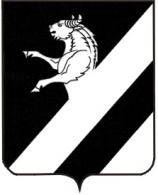 Красноярский крайАчинский районАдминистрация Тарутинского сельсоветаПОСТАНОВЛЕНИЕ04.03.2020	              п. Тарутино	                                  № 11А- ПО внесении изменений в Постановление от 07.08.2013 №47-П  Главы  Тарутинского сельсовета «Об утверждении Административногорегламента проведения проверок юридических лици индивидуальных предпринимателей при осуществлениимуниципального лесного   контроля на территории Тарутинского сельсовета»           В связи с  вступлением в силу Федерального закона от 12.03.2014 №33-ФЗ «О внесении изменений в Федеральный закон  от 26.12.2008 №294-ФЗ «О защите прав юридических лиц и индивидуальных предпринимателей при осуществлении государственного контроля (надзора) и муниципального контроля», в соответствии  с  п.1.1 ч.2 ст.10 Федерального  закона №294 –ФЗ, руководствуясь ст. 7 Устава Тарутинского  сельсовета, ПОСТАНОВЛЯЮ:        1. Внести в Постановление   от 07.08.2013г. №47-П «Об утверждении Административного регламента проведения проверок юридических лиц и индивидуальных предпринимателей при осуществлении муниципального лесного   контроля  на территории Тарутинского сельсовета» следующие изменения: 1.1. В приложение раздела 2.1.4 подпункт 2  "Основанием для проведения внеплановой проверки" изложить в  следующей редакции:«поступление в орган муниципального контроля заявления от юридического лица или индивидуального предпринимателя о предоставлении правового статуса, специального разрешения (лицензии) на право осуществления отдельных видов деятельности или разрешения (согласования) на осуществление иных юридически значимых действий, если проведение соответствующей внеплановой проверки юридического лица, индивидуального предпринимателя предусмотрено правилами предоставления правового статуса, специального разрешения (лицензии), выдачи разрешения (согласования).1.2. В пункт 4.2. Регламента  "Основания для проведения внеплановой проверки" изложить  в следующей редакции:"2) мотивированное представление должностного лица органа муниципального контроля по результатам анализа результатов мероприятий по контролю без взаимодействия с юридическими лицами, индивидуальными предпринимателями, рассмотрения или предварительной проверки поступивших в органы муниципального контроля обращений и заявлений граждан, в том числе индивидуальных предпринимателей, юридических лиц, информации от органов местного самоуправления, из средств массовой информации о следующих фактах:а) возникновение угрозы причинения вреда жизни, здоровью граждан, вреда животным, растениям, окружающей среде, объектам культурного наследия (памятникам истории и культуры) народов Российской Федерации, музейным предметам и музейным коллекциям, включенным в состав Музейного фонда Российской Федерации, особо ценным, в том числе уникальным, документам Архивного фонда Российской Федерации, документам, имеющим особое историческое, научное, культурное значение, входящим в состав национального библиотечного фонда, безопасности государства, а также угрозы чрезвычайных ситуаций природного и техногенного характера;б) причинение вреда жизни, здоровью граждан, вреда животным, растениям, окружающей среде, объектам культурного наследия (памятникам истории и культуры) народов Российской Федерации, музейным предметам и музейным коллекциям, включенным в состав Музейного фонда Российской Федерации, особо ценным, в том числе уникальным, документам Архивного фонда Российской Федерации, документам, имеющим особое историческое, научное, культурное значение, входящим в состав национального библиотечного фонда, безопасности государства, а также возникновение чрезвычайных ситуаций природного и техногенного характера;в) нарушение прав потребителей (в случае обращения в орган, осуществляющий федеральный государственный надзор в области защиты прав потребителей, граждан, права которых нарушены, при условии, что заявитель обращался за защитой (восстановлением) своих нарушенных прав к юридическому лицу, индивидуальному предпринимателю и такое обращение не было рассмотрено либо требования заявителя не были удовлетворены).  2.   Контроль за исполнением данного Постановления оставляю за собой.3. Постановление вступает в силу после его официального опубликования в информационном листе «Сельские Вести» и подлежит размещению в сети Интернет на официальном сайте администрации Тарутинского сельсовета Ачинского района:  http://tarutino.bdu.su/.Глава  Тарутинского  сельсовета                                    В.А. Потехин Рутковская Наталья Николаевна 8(39151) 90-2-53